Российский танцевальный союзФедерация танцевального спорта «Союз клубов»Танцевальный клуб «КОМИЛЬФО»Межрегиональный фестиваль по спортивным бальным танцам6 декабря 2015 года «Зимний звездопад»Место проведения: г. Серпухов, ул. Красный Текстильщик, д.6а МУК «Исток»Организатор: Дарья Иванцова 8-915-456-34-32Правила проведения и по фигурам: РТССудьи: WDC, РТС, по приглашению организатораОбязательная предварительная регистрация на сайте www.ftssk.ru
Регистрация на турнире заканчивается строго за 1 час до начала отделенияПрограмма турнира
Работает танцевальный магазин, фото и видео, имидж студия. 
Так же Вас ожидают показательные выступления.
Будем рады встрече с Вами!Благотворительный взнос с участника:ШБТ, Беби, Дебют – 500 руб. человекаN, Е – 500 руб. с человека за программуД, С, В, А, Сеньоры – 600 руб. с человека за программуКубки – 300 руб. с человека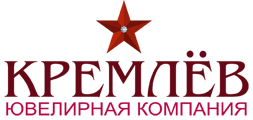 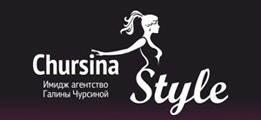 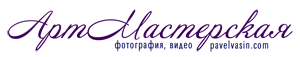 КатегорияВозрастПрограммаРегистрНачало1 отделение1 отделение1 отделение1 отделение1 отделениеБеби (пары, соло)5 лет и моложеW,CH,Pol/S8.0010.00Беби (пары, соло)6-7 летW,CH,Pol/S8.0010.00Беби (пары, соло)8-9 летW,CH,Pol/S8.0010.00Д12-13 летST(W,T,F,Q)/ LA(CH,S,R,J)8.0010.00N (пары, соло)10-11 летST(W,Q)/ LA(CH,J)8.0010.00N (пары, соло)12-13 летST(W,Q)/ LA(CH,J)8.0010.00Е9 лет и молST(W,T,Q)/ LA(CH,R,J)8.0010.00Кубок ча-ча-ча (пары, соло)11 лет и моложе8.0010.00Кубок медленного вальса (пары, соло)11 лет и моложе8.0010.00Родитель + ребенокW,CH,Pol/S8.0010.002 отделение2 отделение2 отделение2 отделение2 отделениеN (пары, соло)9 лет и моложеST(W,Q)/ LA(CH,J)12.0014.00Дебют (пары, соло)10-13 летW,CH,Pol/S12.0014.00Кубок самбы (пары, соло)11 лет и моложеДо Д класса12.0014.00Кубок джайва (пары, соло)11 лет и моложеДо Д класса12.0014.00Е10-11 летST(W,T,Q)/ LA(CH,R,J)12.0014.00Д11 лет и мл.ST(W,T,F,Q)/ LA(CH,S,R,J)12.0014.00ШБТ (пары, соло)8 лет и мол.W,Q,CH,J12.0014.00ШБТ (пары, соло)9 лет и старшеW,Q,CH,J12.0014.00Кубок Румбы (пары, соло)11 лет и моложеДо Д класса12.0014.003 отделение3 отделение3 отделение3 отделение3 отделениеЕ12-13 летST(W,T,Q)/ LA(CH,R,J)15.0017.00Д14-15 летST(W,T,F,Q)/ LA(CH,S,R,J)15.0017.00С13 лет и мол.ST(W,T,V,F,Q)/ LA(CH,S,R,P,J)15.0017.00С14-15 летST(W,T,V,F,Q)/ LA(CH,S,R,P,J)15.0017.00BОт 16 и старшеST(W,T,V,F,Q)/ LA(CH,S,R,P,J)15.0017.00АОт 16 и старшеST(W,T,V,F,Q)/ LA(CH,S,R,P,J)15.0017.00Соло-3 (N+E)9 лет и моложеST(W,T,Q)/ LA(CH,R,J)15.0017.00Соло-3 (N+E)10 лет и старшеST(W,T,Q)/ LA(CH,R,J)15.0017.00Юниоры 112-13ST(W,T,V,F,Q)/ LA(CH,S,R,P,J)15.0017.00Юниоры 214-15ST(W,T,V,F,Q)/ LA(CH,S,R,P,J)15.0017.00Синьоры 1До 35 летST(W,T,V,F,Q)/ LA(CH,S,R,P,J)15.0017.00Синьоры 2От 35 лет и старшеST(SW,VW,Q,T)/ LA(S,Ch,R,J)15.0017.00Кубок Венского Вальса
(пары, соло)15.0017.00Руководитель ТСК «Комильфо»
Президент ФТС «Союз клубов»
Иванцова Дарья
Пияйкин Олег